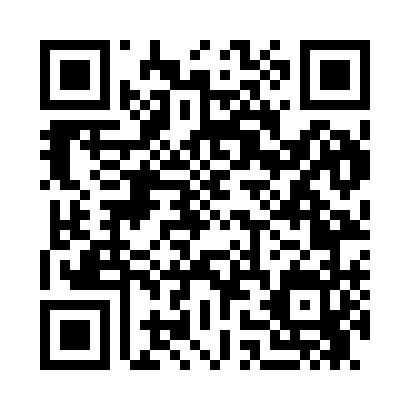 Prayer times for Diagonal, Iowa, USAMon 1 Jul 2024 - Wed 31 Jul 2024High Latitude Method: Angle Based RulePrayer Calculation Method: Islamic Society of North AmericaAsar Calculation Method: ShafiPrayer times provided by https://www.salahtimes.comDateDayFajrSunriseDhuhrAsrMaghribIsha1Mon4:115:501:215:228:5310:322Tue4:115:511:225:228:5310:313Wed4:125:511:225:228:5210:314Thu4:135:521:225:228:5210:315Fri4:145:521:225:228:5210:306Sat4:155:531:225:228:5110:297Sun4:165:531:225:228:5110:298Mon4:175:541:235:228:5110:289Tue4:185:551:235:228:5010:2810Wed4:195:561:235:228:5010:2711Thu4:205:561:235:228:4910:2612Fri4:215:571:235:228:4910:2513Sat4:225:581:235:228:4810:2414Sun4:235:591:235:228:4810:2315Mon4:245:591:235:228:4710:2216Tue4:256:001:245:228:4710:2117Wed4:266:011:245:228:4610:2018Thu4:276:021:245:228:4510:1919Fri4:296:031:245:228:4510:1820Sat4:306:031:245:218:4410:1721Sun4:316:041:245:218:4310:1622Mon4:326:051:245:218:4210:1523Tue4:346:061:245:218:4110:1324Wed4:356:071:245:218:4010:1225Thu4:366:081:245:208:4010:1126Fri4:386:091:245:208:3910:1027Sat4:396:101:245:208:3810:0828Sun4:406:111:245:208:3710:0729Mon4:416:121:245:198:3610:0530Tue4:436:131:245:198:3510:0431Wed4:446:131:245:198:3310:03